Dear Kate,I hope this letter finds you in good health. I am writing this letter to say Thank you for raising two wonderful and absolutely adorable kids.It has been over a month that I moved in to your old house with George. He was very clear that the kids should be our priority and I have to support him in co-parenting the kids. To be honest, I was very scared and apprehensive. Raising children is not an easy job and that too teenage kids can be quite a trouble. I also knew it would be difficult for the kids to accept me. But to my surprise the journey so far has been quite smooth and easy. On my very first day, the children had planned for a welcome party for me, and they had invited their friends as well. We immediately warmed up to each other, and I was very touched with this gesture.Joey and Sarah are one of the most well-behaved kids that I have met. They have accepted mine and George’s relationship with a lot of maturity. They treat me with love and respect and that is all I expect from them. George tells me that Joey and Sarah are a reflection of you and it is your upbringing and values that have shaped them into such wonderful kids. I am very lucky to get an opportunity to co-parent them.I know it is not easy for you to stay away from the children. I just wanted to let you know that I although I am their stepmom but I will provide them with as much love and care as possible. I will hold the children dear to my heart and always be by their side. Hope to meet you soon. Until then, take care.Love,Sasha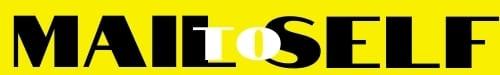 